單選題（占5分）說明：每題有5個選項，其中只有一個是正確或最適當的選項，請畫記在答案卡。各題答對者，得5分；答錯、未作答或畫記多於一個選項者，該題以零分計算。 設f (x)＝，則f (x)　在x＝2處的導數f ' (2)為何？(1) 12　(2)  4　(3) －2　(4) 2　(5)－4多重選擇題（占35分）說明：第2題至第6題，每題有5個選項，其中至少有一個是正確的選項，請將正確選項畫記在答案卡之「選擇（填）題答案區」。各題之選項獨立判定，所有選項均答對者，得7分；答錯1個選項者，得4.2分；答錯2個選項者，得1.4分；答錯多於2個選項或所有選項均未作答者，該題以零分計算。下列哪些函數在x＝ 處可微分？
(1) f (x)＝x　(2) f (x)＝| x|  (3) f (x)＝[ x ]，[ x ] 表高斯符號　(4) f (x)＝　(5) f (x)＝x | x－1 |　由P ( 0 ,－12 )作曲線Γ：y＝x3＋4的切線L，則下列各選項哪些是正確的？
(1)切線L的斜率為12　(2)直線L與曲線Γ的交點只有1個　(3)( 2 , 12 )為切線L與曲線Γ的切點　(4) 切線L的方程式為y＝12x－12  (5) ( 1 , 0 )為切線L與曲線Γ的切點　　f (x)＝ax3＋bx2＋cx＋d之圖形如下圖所示，其中　(－1 , f (－1 ) )　為反曲點，則下列哪些選項正確？
(1)a＜0　(2)b＞0　(3)c＞0　(4)d＜0　(5)b2－3ac＞0
　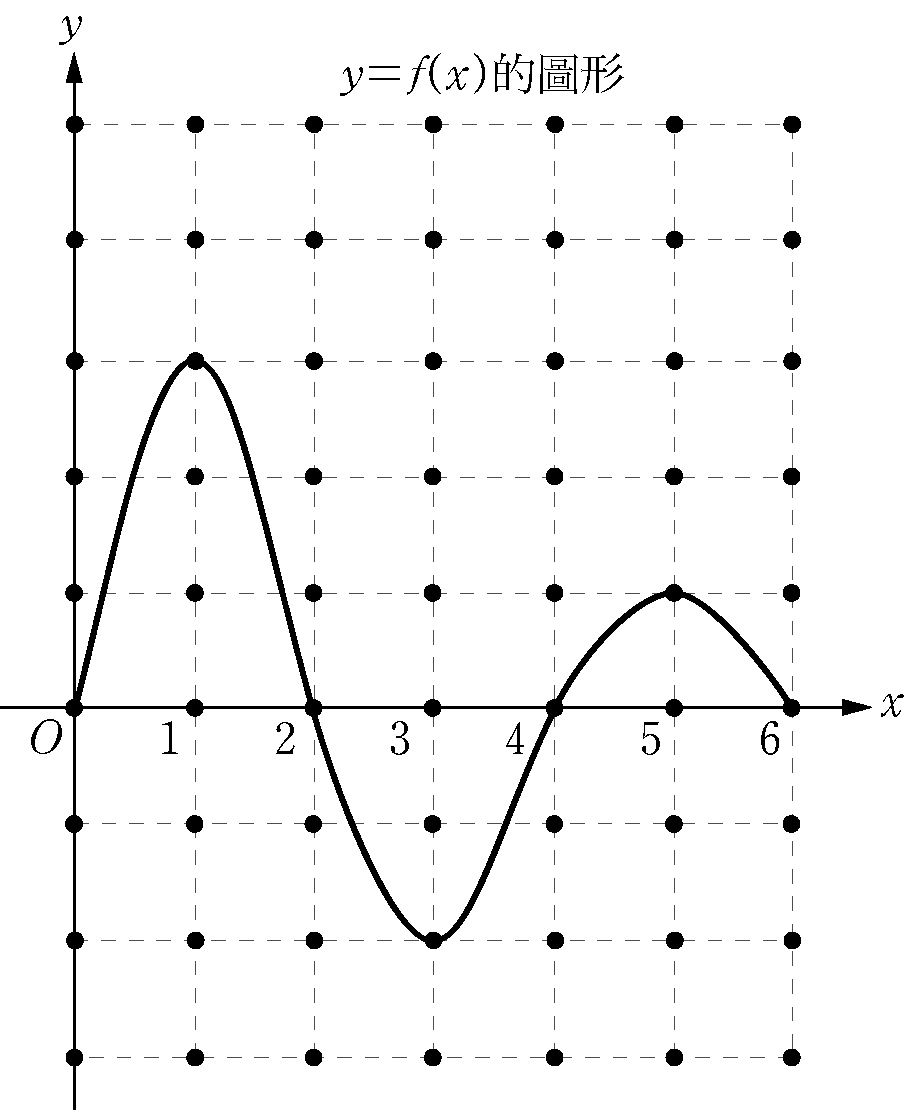 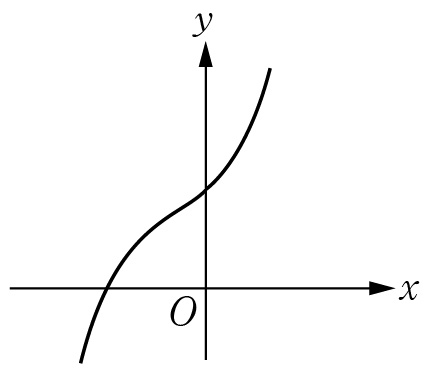 右圖為多項式函數y＝f ( x )　的圖形，且每個小格為邊長1的正方形，設g ( x )＝f ( t ) dt，試問下列敘述哪些是正確的？ g (4 )＝0　(2) g′( 4)＝0　(3) g (4) < g (2)　(4) g ( x )　在x＝2有極小值　(5)　(4 , g (4))　是圖形y＝g(x) 的一個反曲點　
f (x)＝x3＋3x2－9x＋2，－4 ≤ x ≤ 3，則下列何者正確？？(1) f (x)的最大值為29　(2) 22 為f (x)的極大值　(3) f (x)的最小值為－22　(4) 3為f (x)的極小值　(5) f (x)的最小值為－3 
選填題（占60分）說明：1.第A至J題，將答案畫記在答案卡之「選擇（填）題答案區」所標示的列號（9–28）。
2. 第A至J題完全答對給6分，答錯不倒扣，未完全答對不給分。多項函數f (x)滿足 ＝，設在y＝f (x)　的圖形上，以　( 5，f (5) )　為切點的切線方程式為y=ax+b，求a－b =。設多項函數f (x)之導函數為f ′ (x)，已知f (1)＝3，f ′ (1)＝5，求 ＝。設直線L：y＝x與曲線Γ：y＝x3－3x2＋ax相切，則a的所有可能值的和為。設f (x)為三次函數，若f  (x)＝0的兩根為1與－3，且＝－6，則f (3)＝。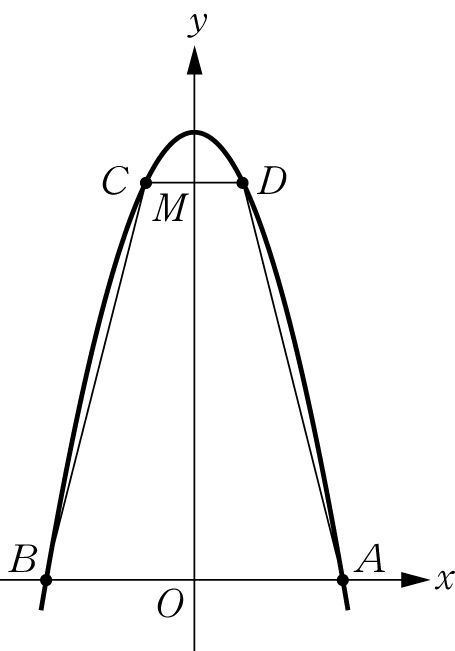 有一拋物線y＝9－x2，若此拋物線與x軸的交點為A，B，若一等腰梯形以為下底，上底在x軸上方　(　如右圖　)，則梯形的最大面積為。將閉區間〔0 , 2〕等分成4小段，求f (x)＝－x2＋4的圖形，與直線y＝0，x＝0和x＝2所圍成之區域面積的上和U4=。二拋物線y＝2x2－7x＋8，y＝－x2＋5x－1所圍區域之面積為。∫ (　|　x－1 |－　) dx＝－π。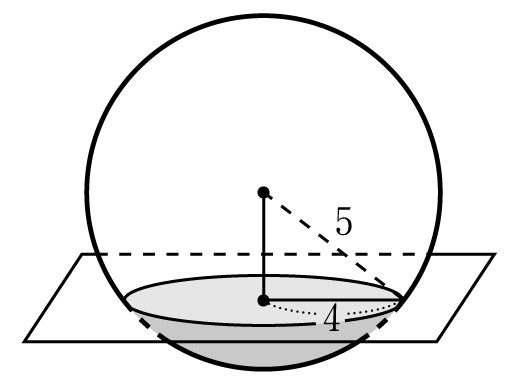 將一半徑為的球，滾入桌面上一個半徑為的圓洞中，求這個球在桌面以下部分的體積為π 立方公分。在經濟學裡，勞倫茲曲線(Lorenz curve)經常被用來描述實際收入的分配情況，設右圖中的實際收入分配曲線(勞倫茲曲線) y = f (x)和收入分配絕對平等線y = x之間的面積為A，而y＝x和直線x＝1及x軸之間所圍成的面積為B，則定義 為基尼係數(Gini coefficient)，用以描述一個國家收入分配{\displaystyle {\tfrac {A}{A+B}}}不平均程度，基尼係數越大代表一個國家的家庭收入分配不平均程度越高。假設某個家的勞倫茲曲線為y = f (x)=，試求此國家的基尼係數。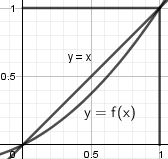 解答國立中興大學附屬高級中學  108 學年度  第二學期  第二次期中考  高三自然組試題                            命題老師：張雅超    審題老師：簡文潔        班級：三年      班           座號：        姓名：                    試題：共2頁題號123456解答3135134232315ABCDE-21832FGHIJ45-2π